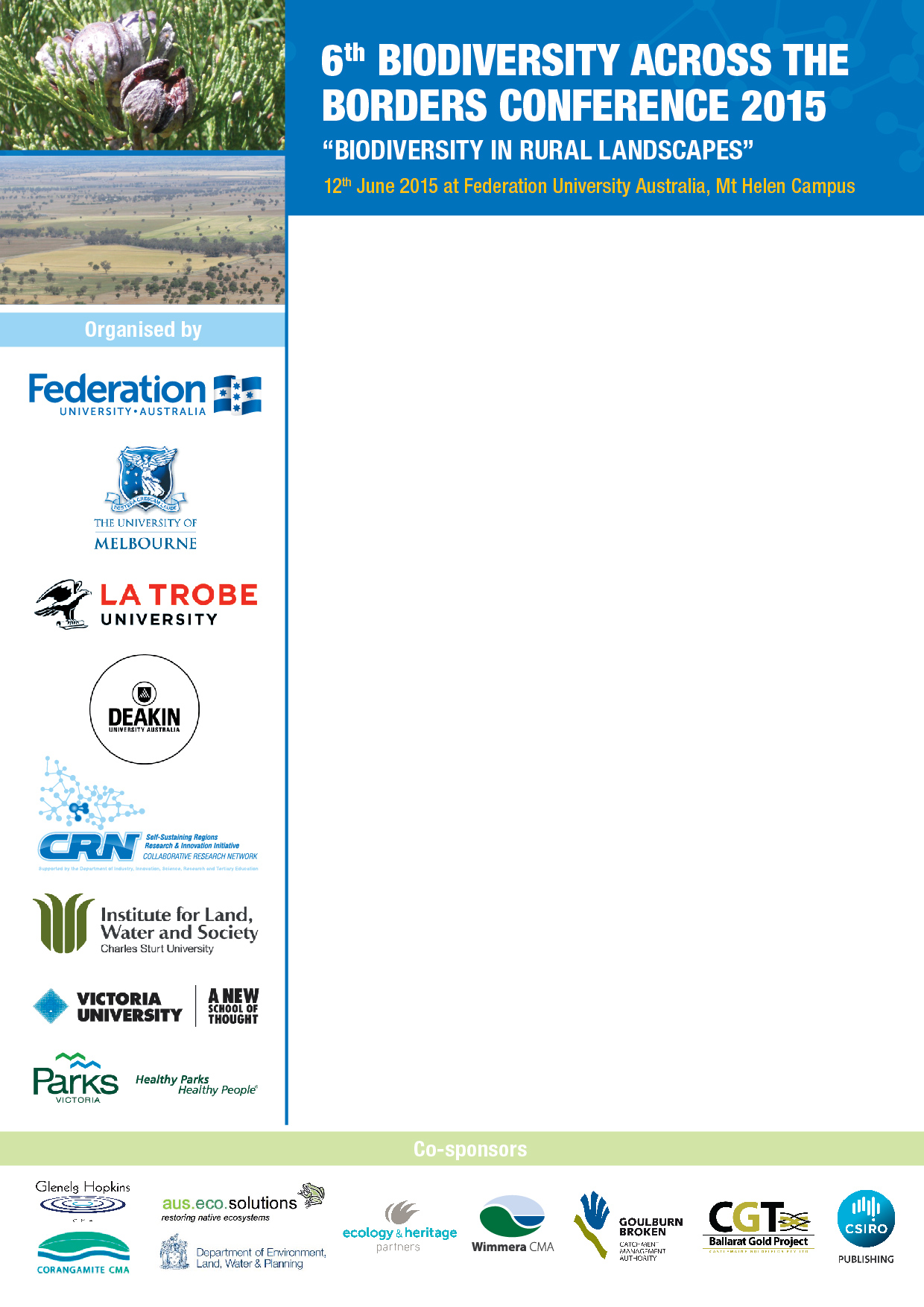 TitleFull NameAffiliation 
(Institute)Prof.Dr.Mr.Ms.  Other (Please Specify)     ContactDetailsAddress	Town / Suburb	Postal Code	E-mail	Do you intend to present a poster?Yes	No 	Lunch preferenceVegetarian	Non-vegetarian 	Do you intend to stay overnight in Ballarat?Free registrationMorning, afternoon tea and lunch will be providedPlease return the form on or before 8th May 2015Free registrationMorning, afternoon tea and lunch will be providedPlease return the form on or before 8th May 2015Registration form should be forwarded by email only to:Dr. Singarayer Florentine (Florry)E-mail: s.florentine@federation.edu.au